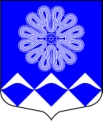 РОССИЙСКАЯ ФЕДЕРАЦИЯАДМИНИСТРАЦИЯ МУНИЦИПАЛЬНОГО ОБРАЗОВАНИЯПЧЕВСКОЕ СЕЛЬСКОЕ ПОСЕЛЕНИЕКИРИШСКОГО МУНИЦИПАЛЬНОГО РАЙОНАЛЕНИНГРАДСКОЙ ОБЛАСТИПОСТАНОВЛЕНИЕ05 апреля  2017 года                                                                                                      № 25 В соответствии с Федеральным законом от 08.11.2007 № 257-ФЗ  «Об автомобильных дорогах и дорожной деятельности в Российской Федерации   и о внесении изменений в отдельные законодательные акты Российской Федерации», Федеральным законом от 10.12.1995 № 196-ФЗ «О безопасности дорожного движения», постановлением Правительства Ленинградской области от 23.01.2012 № 13 «Об утверждении Порядка осуществления временных ограничениях или прекращения движения транспортных средств по автомобильным дорогам регионального или межмуниципального, местного значения», в целях обеспечения сохранности дорог, дорожных сооружений и безопасности дорожного движения, Администрация муниципального образования Пчевское сельское поселениеПОСТАНОВЛЯЕТ:Ввести с 06 апреля 2017 года по 05 мая 2017 года на дорогах общего пользования местного значения муниципального образования Пчевское сельское поселение Киришского муниципального района Ленинградской области в весенний период 2017 года временное ограничение движения автотранспортных средств, у которых нагрузка на любую ось превышает 5 тонн.Установить, что действие пункта 1 настоящего постановления                                                     не распространяется на международные перевозки грузов; пассажирские перевозки автобусами, в том числе международные; на перевозки пищевых продуктов, животных, лекарственных препаратов, топлива (бензин, дизельное топливо, судовое топливо, топливо для реактивных двигателей, топочный мазут, газообразное топливо), семенного фонда, удобрений, почты и почтовых грузов; на перевозку грузов, необходимых для ликвидации последствий стихийных бедствий или иных чрезвычайных происшествий; на транспортировку дорожно-строительной и дорожно-эксплуатационной техники и материалов, применяемых при проведении аварийно-восстановительных и ремонтных работ; на транспортные средства федеральных органов исполнительной власти, в которых федеральным законом предусмотрена военная служба; на транспортные средства, осуществляющие вывоз твердых бытовых отходов и мусора с территории муниципального образования Пчевское сельское поселение.3.	Разместить настоящее постановление на официальном сайте муниципального образования Пчевское сельское поселение и опубликовать в газете «Пчевский вестник» и организовать информирование населения.4.	Контроль за исполнением настоящего постановления оставляю за собой.5.	Настоящее постановление вступает в силу после его официального опубликования.Глава администрации                                                                                            Д.Н.ЛевашовРазослано: в дело-2, прокуратура